Your sexual assault support center nameRESPONDING TO DISCLOSURESDOListen, authentically. Explain what you are able to do to support them.Explain the limits of your role to support them (including if you are a mandated reporter).Use the language and pronouns that they are using.Ask clarifying questions in order to identify what they need next.DO NOTAsk questions that begin with ‘why’.Make promises of what might happen in the future.Assume they will want to take any sort of action beyond telling you what happened.WHAT TO SAYYour own authentic version of:I am so sorry that happened to you.Thank you for telling me.How is this impacting you right now?/What is your biggest worry right now?I can help you by ______________ (listening, sitting with you, calling a helpline with you, offering health care).If you want to know more about what can happen next, an advocate can have a private conversation with you. Would you like someone to call you?/Would you like their text number?You can talk to me about this anytime.MAKING A REFERRAL 24-hour statewide helpline – 1-800-871-7741.Daytime text and chat helpline – www.mecasa.org or text 1-800-871-7741.Hand someone a card with the phone number.Call with someone. Call yourself to get ideas for supporting someone.Call yourself for support for you. 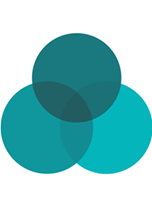 